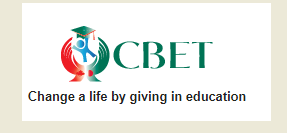 Students’ recommendation list from college CBET scholarship committee:Name of the college: College address: Name of the Principal: College email: College or Principal mobile number: College EIIN no: Name of student       Class X1/X11     JSC: GPA & Grade     SSC: GPA & Grade       Parents yearly income Name of the Principal                         Name of the member                    Name of the member                  Signature                                               Signature                                            Signature            Date                                                        Date                                                   DateName of the member                                                                  Name of the member Signature                                                                                        SignatureDate                                                                                                 Date